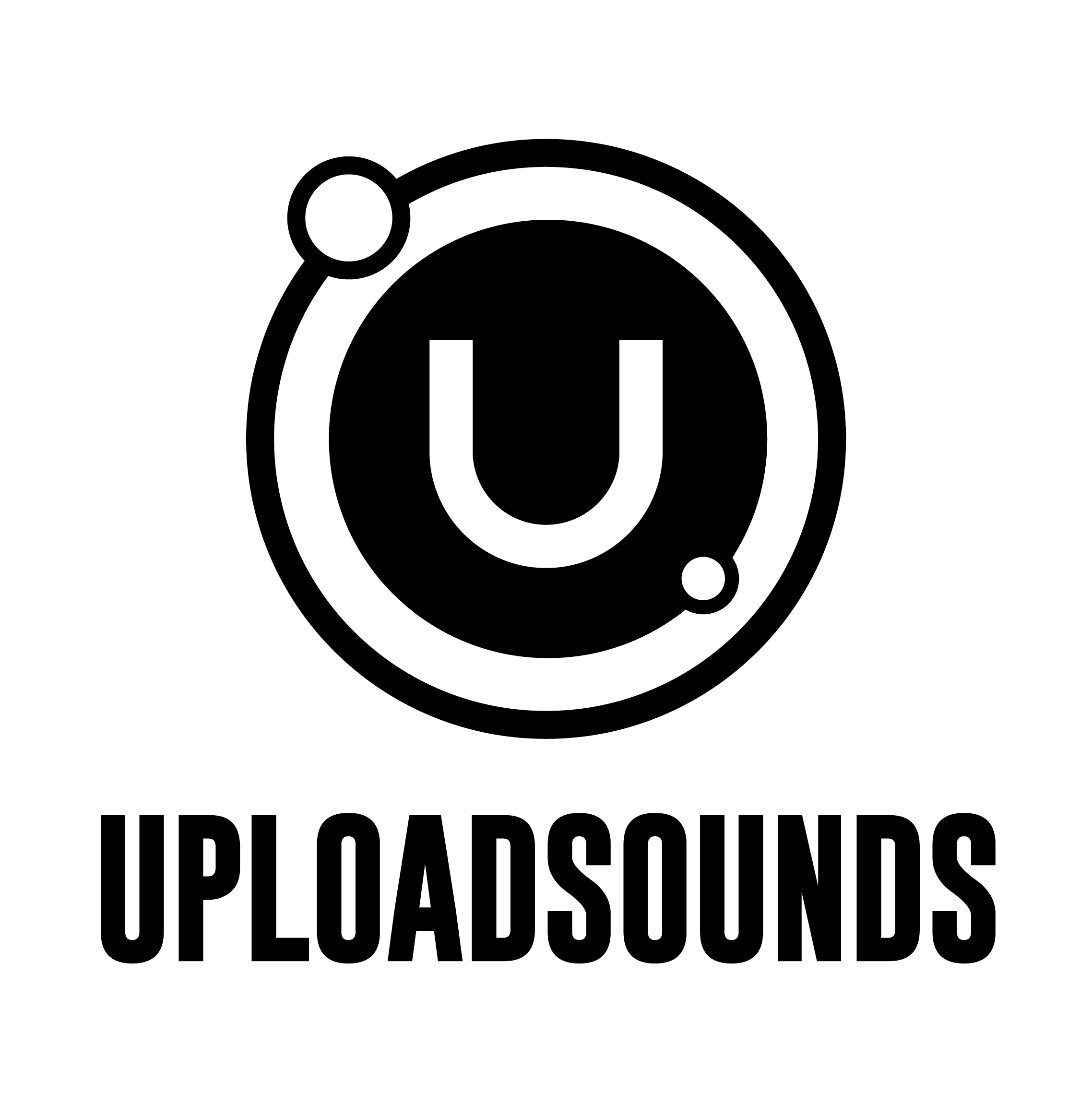 UN FINE SETTIMANA TUTTO ALTOATESINO CON LA GRANDE MUSICA DELL’UPLOAD ON TOUR 2019: A BRUNICO VENERDI’ 15 NOVEMBRE IL REGGAE DI ATTILA AND THE BARBARIANS, POI A EGNA SABATO 16 IL ROCKABILLY DEI THE TRI-GANTICSL’Upload On Tour 2019 torna a calcare i palchi della provincia di Bolzano con due date assolutamente da non perdere: venerdì 15 novembre all’UFObruneck di via Ferrari a Brunico arrivano le contaminazioni tra reggae, dancehall e hip-hop di Attila and the Barbarians, il giorno seguente, sabato 16, al Centro Giovanile Point di Egna sbarca il rockabilly dei The Tri-Gantics. Ad aprire i due concerti come sempre i più interessanti gruppi iscritti ad UploadSounds 2019Gli appassionati di musica della provincia di Bolzano sono avvertiti: il prossimo fine settimana non prendete impegni, perché ci ha già pensato l’Upload On Tour 2019 ad organizzare ben due concerti davvero interessanti per le serate di venerdì e sabato. Si parte venerdì 15 da Brunico, quando ad accendere il pubblico dell’Ufobruneck sarà il ritmo in levare del reggae di Attila and the Barbarians, headliner di una grande serata che sarà aperta come al solito da tre gruppi in rappresentanza dei territori protagonisti di UploadSounds: Lookino per il Tirolo, Peter Burchia per l’Alto Adige e Omicron Santa Fe per il Trentino. Il concerto, che inizierà alle ore 20.00, è organizzato da UploadSounds, Poison for Souls e Miracle Hill Events, in collaborazione con l’UFObrunek. Il giorno dopo invece, sabato 16 novembre, l’Upload On Tour si sposta in quel di Egna, per animare gli spazi del Centro Giovanile Point con il festoso rockabilly dei The Tri-Gantics. Le porte apriranno alle 20.30 mentre i gruppi Upload saranno i The Killbilly's per il Trentino e Simon Feichter per l’Alto Adige. Il live è organizzato da UploadSounds, Poison for Souls e SBDC, in collaborazione con il Point Neumarkt Egna. Per entrambi i concerti il biglietto d’ingresso è di 5 euro.Attila, nome d’arte di Davide Musca, singjay di origini salentine classe 1986, è una delle voci più interessanti della scena reggae e dancehall italiana. Attivo da più di 10 anni, ha alla spalle un album dancehall, “You Neva Know Me”, prodotto da Mighty Cez nel 2015, oltre a diverse collaborazioni di rilievo con la scena hip-hop italiana come il mixtape “Genesi”, con Marracash, e il “Bengala Mixtape” con il rapper Egreen. Il suono di Attila an the Barbarians è la somma di tre dimensioni: la tradizione del reggae, l’energia della dancehall e una forte affinità con le basi hip hop. Performer e autore versatile, Attila è pronto per nuova fase: il suo secondo album “Smiles and Troubles”, pensato, cantato e suonato per essere una pietra miliare nel suo percorso artistico, segna un passo avanti sia per stile che per messaggio. Con lui sul palco dell’Ufobruneck ci saranno gli Omicron Santa Fe, progetto che mescola il reggae al jazz, nato nel 2018 con l’elaborazione di un concept album (Cold at Night) e nello stesso anno vincitore del contest Suoni Universitari di Trento. Quindi Peter Burchia, artista poliedrico e già chitarrista delle band altoatesine Shanti Powa e Color Colectif, infine Lookino, giovane cantante meranese ora di stanza a Innsbruck, che dopo varie esperienze musicali nella sua carriera da solista propone sonorità in grado di spaziare tra reggae, dub e dancehall.Difficile definire con un solo genere la musica dei The Tri-Gantics: rockin 'blues, rock'n' roll, sicuramente rockabilly, che da anni il trio di musicisti nato a Feldkirch, cittadina al confine tra Austria, Svizzera e Liechtenstein, porta in giro con una lunga serie di concerti in tutta Europa, dalla Francia alla Croazia, dalla Germania alla Spagna, oltre che, ovviamente, Svizzera e Austria. Dopo tante tournée e alcuni singoli, pubblicati anche in vinile, nel 2019 ha visto la luce finalmente il loro primo album, dal titolo “Roots’n’Fruits”, dove la band riscopre un suono particolarmente "vintage" attraverso 12 tracce inedite.A condividere il palco di Egna con loro la musica di Simon Feichter, cantante e chitarrista bolzanino già frontman della band punk rock dei Cemetery Drive, l’energia rock’n’roll dei trentini The Killbilly's, che va dai grandi classici degli anni ‘50 e ’60 al nuovo rockabilly in stile Stray Cats e Brian Setzer, oltre a una band torolese che verrà definita nei prossimi giorni.Un weekend davvero intenso quindi per la scena musicale altoatesina, in cui UploadSounds prosegue nella sua opera di promozione e sostegno alle giovani band dell’Euregio. Per iscriversi alla piattaforma ed avere l’opportunità di suonare nelle prossime date del tour c’è tempo fino al 30 novembre, sul sito www.uploadsounds.eu. L’iscrizione inoltre permette a tutti i musicisti under35 dell’Euregio di partecipare al contest e vincere i premi dedicati alle migliori band in concorso, oltre che di essere selezionati per le date dell’Export nazionale e internazionale e le Special Calls.Ulteriori informazioni: http://www.uploadsounds.eu/